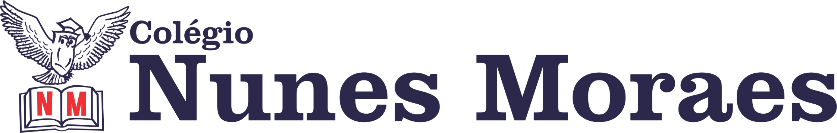 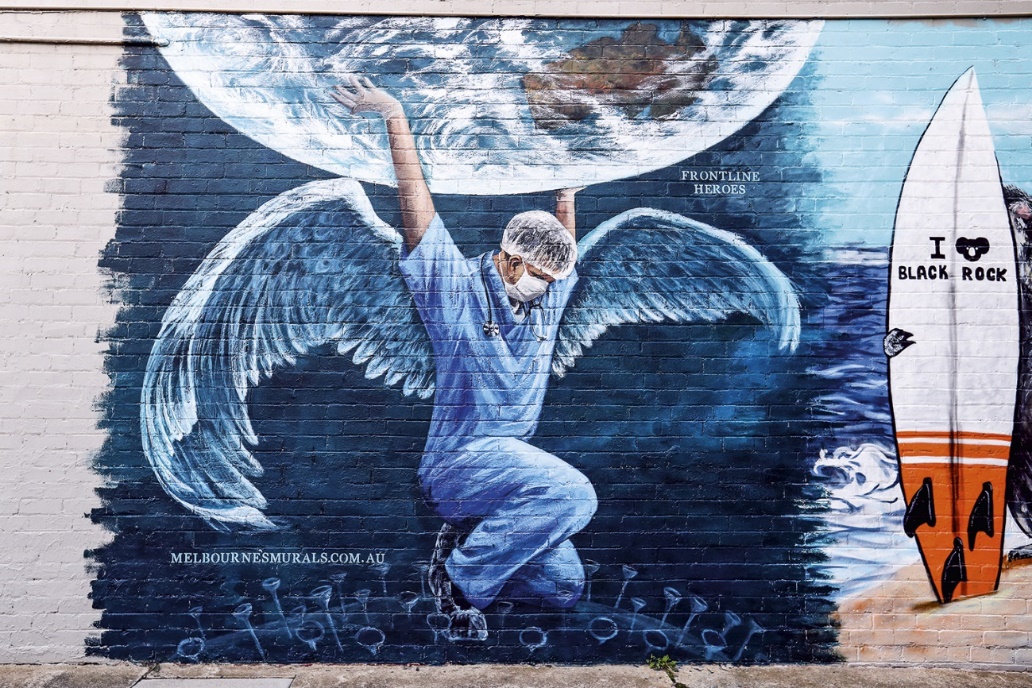 Painel ANJO AUSTRALIANO      Uma  bela homenagem aos profissionais de saúde. Pintado por Robert CianfloneMelbourne – AustráliaA tarde de aulas começa agora. Fique conosco. ►1ª AULA: 13h -13:55’    -   GRAMÁTICA     –   PROFESSOR  FLADIMIR CASTRO   CAPÍTULO 12: PERÍODO COMPOSTO / CAPÍTULO 13 – A COORDENAÇÃO *Correção de atividades de casa Passo 1 – Acessar aula pelo link que será enviado no início da aula. Obs: momento de enviar a atividade de casa.Passo 02 – Realizar, com acompanhamento do professor, a atividade de sala:  página 34 (questões 1 a 4)*Envie foto das atividades resolvidas para LUIS COORDENADOR. Escreva a matéria, seu nome e seu número em cada página.Passo 03 – Correção da atividade de classe pelo WhatsApp.Obs.: A correção será disponibilizada por um arquivo em (doc.) aos alunos que faltaram.►2ª AULA: 13:55’-14:50’   -   BIOLOGIA 2     –   PROFESSOR  DONISETHI LÉLIS   CAPÍTULO 11 -  ANATOMIA E MORFOLOGIA DO FRUTO E DA SEMENTE – PARTE IIPasso 1- Acessar o link do meet a ser enviado pelo professor Doni7 no início de sua  aula pelo whatsapp. – 5 minutos . Passo 2- Acompanhar pelo Google Meet a aula  do prof.Donisethi.    Caso não consiga acessar o Meet,  comunique-se com a   Coordenação e assista à videoaula disponível no link abaixo.https://youtu.be/Ntm3aAEONhIPasso 3- Faça as questões do atividades para sala 1,2,3,4 e 5 da página 52 e 53. Durante esse tempo, estarei à disposição para tirar dúvidas pelo nosso grupo de whatsapp. *Envie foto das atividades resolvidas para LUIS COORDENADOR. Escreva a matéria, seu nome e seu número em cada página. Tarefa de casa: tFazer leitura do (LIVRO): 3 – CAP.11 : ANATOMIA E MORFOLOGIA DO FRUTO E DA SEMENTE e montar questionário de estudo.(10 questões subjetivas com suas devidas respostas )►3ª AULA: 14:50’-15:45’   -   REDAÇÃO   –   PROFESSOR  FLADIMIR CASTRO     CAPÍTULO 12 -  RECURSOS DE COESÃO TEXTUAL Passo 01 – Acessar o link para aula no Meet:https://meet.google.com/tve-vjav-tvy. Caso você não consiga acessar a aula pelo google meet,  comunique-se com a coordenação e assista à videoaula no link abaixo. https://www.youtube.com/watch?v=qCUbZK7u1ds&list=PL0MlWarTr_1a7Iui-CvFY-hhNmuXsgRB8&index=107 Passo 02 – Atividade de classe, página 05 (questões 1 e 2).Envie foto das atividades realizadas para LUIS COORDENADOR. Escreva a matéria, seu nome e seu número em cada página.Passo 03 – Correção da atividade por WhatsApp.Atividade de casa:  Atividades propostas, página 05 (questões 1 a 6).►INTERVALO: 15:45’-16:10’   ►4ª AULA: 16:10’-17:05’ -  QUÍMICA 1  –  PROFESSORA KATHARINA FERNANDES  CAPÍTULO 9 – BIOCOMBUSTÍVEIS: TIPOS DE BIOCOMBUSTÍVEIS: ETANOL, BIODIESEL E BIOGÁSPasso 1 – Encontro pelo Meet, link liberado no grupo no whatsapp no início da aula, lembre de estar com sua apostila em mãos.Caso não consiga acessar o Meet,  comunique-se com a   Coordenação.  Em seguida assista à videoaula no link abaixo. Somente DEPOIS realize o passo 2.(https://youtu.be/R2gssBKQ-Gs )Passo2 –É muito importante que você faça muitos exercícios do conteúdo aprendido para treinar seus conhecimentos. Portanto, você deve responder como atividade de sala a questão 4 na página 16. *Envie foto das atividades resolvidas para LUIS COORDENADOR. Escreva a matéria, seu nome e seu número em cada página.Passo 3 – Se você tiver qualquer forma de dificuldade na resolução, da questão podemos discutir sua dúvida com a resolução e o gabarito.Atividade de casa: Além de estudar e rever as informações contidas nas páginas 12, 13 ,14 e 15,  resolva no Livro 3, página 10 e 11, as questões 3,4 5 E 8.►5ª AULA:   17:05’ – 18:00’   - BIOLOGIA 1 - PROFESSOR  GONZAGA MARTINS   CAPÍTULO 10 – DNA Passo 1 – Realize a releitura da teoria proposta ao longo do capítulo (páginas 39 a 42).Passo 2 – Explicação do capítulo neste link: https://meet.google.com/O código será fornecido na hora da aula.Caso não consiga acessar, comunique-se com a coordenação e assista à videoaula no link abaixo.  DEPOIS realize o passo 3. https://youtu.be/krqfEViz_MMPasso 3 – Tarefa de Classe: Resolva os exercícios 7 a 10 da seção Atividades Propostas (páginas 46 e 47)Envie foto das atividades realizadas para LUIS COORDENADOR. Escreva a matéria, seu nome e seu número em cada página.Tarefa de Casa: Pesquisa – Tipos de Mutações Gênicas e Cromossômicas.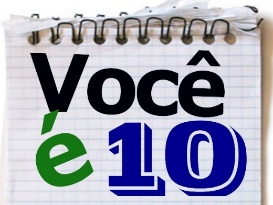 